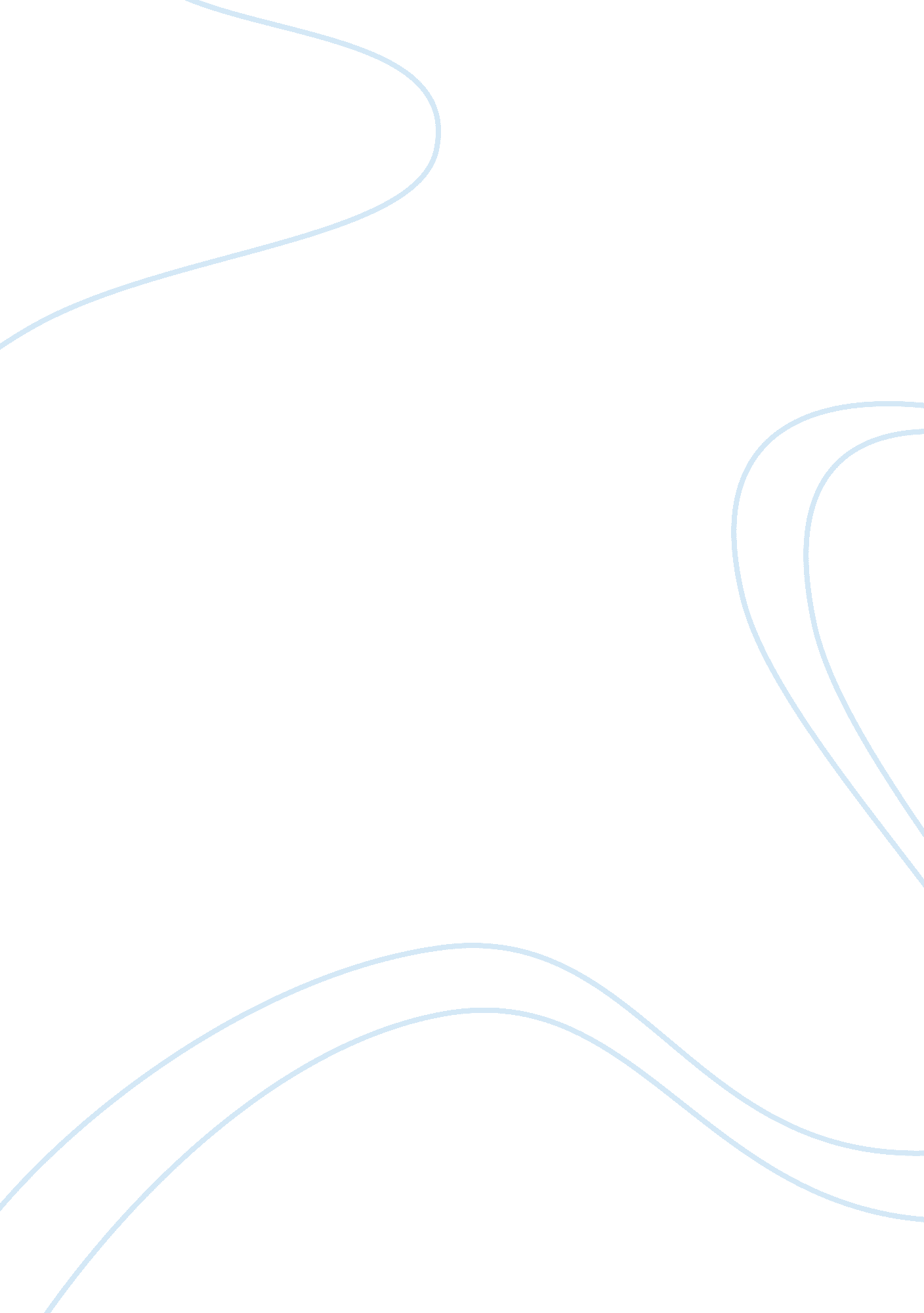 Pan’s labyrinth – analysis of the film essay sampleLiterature, Russian Literature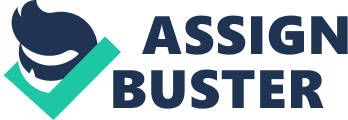 Being a piece with simplicity at its peak, the film Pan’s Labyrinth narrates the story of a young woman called Ofelia and the extraordinary acquaintance between her and the astounding faun. The film is made and composed by Mexican auteur Guillermo del Toro, set in Spain 1944, a time in which the rightist Franco organization was up and running. The faun assumes that Ofelia is the revived soul of his princess who used to live in the Underworld before her destruction. He gives her three errands to complete to choose if her encapsulation is set up and her soul is meriting returning to its genuine home. Pan’s Labyrinth film analysis suggests that it takes after the rules and customs that Vladimir Propp laid out as touchstones that must be hit in order to be viewed as a traditional tale. The control of three being an instance of this (in fanciful stories the number three rehashes frequently and is managed like a charm number). Del Toro, to pay tribute to this, litters his movie with various instances of the charm three: Ofelia must complete three endeavors beforehand returning to her genuine home, three imps coordinate Ofelia on her excursion, the Pale Man’s haven has three rooms, et cetera. Some are clear like the above recorded, while others are straightforward and complex in the way they’re facilitated into the film. Likewise, every one of the three central female character’s (Ofelia, Carmen and Mercedes) relationship with Vidal can be viewed as the three responses to a rightist organization. Carmen’s weak affirmation, Ofelia’s made light of resistance and Mercedes’ outright security of Vidal’s conviction frameworks and all that he stays for. The inescapable demolish of Vidal feels inside and out satisfying and pushed. Prior to the complete of the film it isn’t adequate for Vidal to simply fail horrendously as he has completed an unreasonable number of really disgusting speaks to it to be that clear. He ought to be totally devastated. Vidal requests that his tyke be told the period of his passing however Mercedes’ simply answers that: ‘ He will never anytime know your name’ before her kin shoots him. As coordinated by the custom of the kids’ story the scalawag is vanquished. Different characters encounter physical changes over the traverse of the film. Vidal starts off impeccably arranged, hair slicked to perfection, the model pioneer and depiction of the new rightist organization. Despite he shuts the film physically scarred, calmed and wavering about after Ofelia in a way like the frightening Pale man progression. The faun similarly transforms, he begins uncommonly old and it requires a huge amount of effort for him to move. With each ensuing knowledge he looks more young, all the more physically fit and in a way more amazing which contrasts and his verifiably insidious and distrustful lead. The fantasy and fanciful story grouping are not by any methods the main customs that Pan’s Labyrinth must hold quick to. As it is a part film, there are guidelines of screenwriting that must be taken after while making the story. Maybe the most basic things to be checked are the destinations, the stakes and the genuineness. Without a sensible goal a legend isn’t intriguing, or significantly more repulsive, debilitating and standoffish. Ofelia hysterically needs to escape from her present life and return to the Underworld where she believes she truly has a place. The stakes are strengthened by inquisitive in the matter of whether the saint doesn’t achieve their target. The more noteworthy you make the options and the setbacks infers the stakes will be higher and in this manner a moreover fascinating story will be told. If Ofelia tumbles in her target then she should live in fear and mistreatment of a naughty man who has assaulted his way into her family. The criticalness is so urgent and Ofelia has only two weeks to complete the endeavors the faun sets her. By setting such a brief period assignment, the likelihood of Ofelia completing these errands and achieving her goal is nearly nothing and everything thought about ends up being more extraordinary and persuading to watch. If there was no criticalness in completing the assignments and Ofelia had as long as she required then the story would persist tremendously. Del Toro, as both the motion pictures creator and official can infuse various visual topics and enhance his story through gifted camera work. Vidal is much of the time shot in light, however the faun and his labyrinth are tossed in shadow, as is Ofelia usually. This contentions with various model standards of silver screen; it pivots our wants and shows us to not be so suspicious of the dimness and the world it has, as it’s this present reality, in all its amazing greatness that is the hurt one. There is an undaunted viewpoint of viciousness in this film despite the way that the most dreadful show of mercilessness, the torment of the wavering progressive by Vidal, is never showed up. This makes the scene fundamentally moreover disturbing in light of the way that we simply watch the aftereffect of Vidal’s deeds. It is surrendered over to the gatherings of spectators to imagine what it was he did to him. Del Toro gave cautious thought to his encompassing and impeding in particular scenes. Vidal, much the same as the Pale man, has a bottomless appetite for food, drinking and smoking. This was all deliberate by Del Toro to make the two opponents of each one of Ofelia’s universes (this present reality and the Underworld) mirror each other. Compartment’s Labyrinth has a strong theme that resounds all through the film. It is the likelihood of devotion versus resistance; paying little heed to whether you should capriciously take after standards or question them and progressive against it. The landscape of this story including the rightist organization offers various opportunities to mine dispute which is major in making performance. In one of the essential scenes, when Carmen and Ofelia meet Vidal, Del Toro demonstrates us two confining considerations: Carmen obeys Vidal, Ofelia does not. She streches out her left hand, and even after he points out. It’s the wrong hand, she says nothing and doesn’t offer him her right hand. Starting at now, this privilege on time into the film, we can see the complexity among 
Ofelia and her mother and get a more conspicuous appreciation into the sort of individual Ofelia is. Vidal believes in unpredictably agreeing to the levels of initiative. The master training him: ‘ to obey without instinct just like that. Well – that is something just people like you can do’ genuinely totals up the entire subject in one sentence. Carmen obeyed Vidal and demolished the mandrake root that was keeping her alive. By unpredictably obeying Vidal she unexpectedly caused her own passing. Ofelia is interesting in any case, by opposing Vidal and the faun and sticking to what she acknowledges is right and not what a higher power encourages her to do is the thing that thinks of her as soul meriting returning to the Underworld. Guillermo Del Toro’s film stands isolated in this manner a splendid and resuscitating elucidation of the commendable tale story. So much care and thought was spent making the story and making the characters into people we would pull for, or for Vidal’s circumstance really severely dislike, that they feel certifiable to us. The film has huge amounts of subtext and significance that when inspected is seen as a model kids’ story that feels fresh, a diminish dream that we wish to set out in and a phenomenal consistent with life experience. References: Pan’s Labyrinth – Wikipedia 14 Fantastical Facts About Pan’s Labyrinth | Mental Floss Pan’s Labyrinth Reviews – Metacritic 